Programma Operativo Nazionale FESR “Sicurezza per lo Sviluppo” Obiettivo Convergenza 2007 – 2013Eu.praxis: Percorsi per la diffusione della cultura della legalita’CUP F53H10000050006 – CIG 4934483031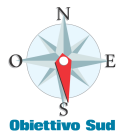 Seminario su: Qualità progettuale e legalita’Lunedì, 22 giugno 2015 Presso:Scuola Allievi Carabinieri Via PIO XI, Reggio CalabriaSCHEDA DI REGISTRAZIONECognome_________________________________ Nome________________________________________Ente/Organizzazionedi appartenenza:___________________________________________________Tel.________________________________ E-mail _________________________________________________Si prega di rinviare la presente scheda entro il 19 giugno alla segreteria organizzativa, sig.ra Fabiola filoni igt@tagliacarne.it.Ai fini del trattamento dei suoi dati personali (dlsg. 196/2003), le evidenziamo che utilizziamo - anche tramite collaboratori esterni - i dati che La riguardano esclusivamente per finalità connesse alla partecipazione, da Lei richiesta, alle attività del Progetto: "Eu.praxis – Percorsi per la diffusione della cultura della legalità", di cui è titolare la Prefettura di Reggio Calabria, richiesta, anche quando li comunichiamo a terzi. Informazioni dettagliate, anche in ordine al suo diritto di accesso e agli altri suoi diritti, sono riportate sul sito internet [www.progettoeupraxis.it] ovvero reperibili presso il personale incaricato presso le sede di svolgimento dell’attività cui Lei prenderà parte.